apstiprinĀts
 Daugavpils Bērnu un jaunatnes sporta skolas direktors_________________I. UtinānsDaugavpilī, 2017.gada 28.augustāDBJSS2017/75UZAICINĀJUMS piedalīties aptaujā par līguma piešķiršanas tiesībām 22.Starptautiskajā Daugavpils pilsētas grieķu-romiešu cīņas sporta meistaru piemiņas turnīraapbalvojumu izgatavošana Pasūtītājs: 2. Iepirkuma priekšmets: 22.Starptautiskajā Daugavpils pilsētas grieķu-romiešu cīņas sporta meistaru piemiņas turnīra apbalvojumu izgatavošana 3. Paredzamā līgumcena: līdz EUR 140.00 bez PVN4. Līguma izpildes termiņš: 2017.gada 22.septembris.5. Nosacījumi pretendenta dalībai aptaujā5.1. Pretendent ir reģistrēts Latvijas Republikas Uzņēmumu reģistrā vai līdzvērtīgā reģistrā ārvalstīs;5.2. Pretendentam ir pieredze tehniskajā specifikācijā minētā pakalpojuma sniegšanā;5.3. Pretendentam ir jābūt nodrošinātai mājas lapai, lai būtu iespēja iepazīties ar preču klāstu;5.4. Precīzs pakalpojuma apraksts ir noteiks  tehniskajā specifikācijā (pielikums Nr.1). 6.Pretendentu iesniedzamie dokumenti dalībai aptaujā6.1. Pretendents sastādīts finanšu/tehniskais piedāvājums (2.pielikums)7.Piedāvājuma izvēles kritērijs: piedāvājums, kas pilnībā atbilst prasībām;8.Piedāvājums iesniedzams: līdz 2017.gada 30.augustam, plkst.12.00 9.Piedāvājums var iesniegt:9.1.personīgi, vai pa pastu pēc adreses Kandavas ielā 17a, Daugavpilī (3.stāvs, kab.305)9.2.elektroniski (e-pasts: daugavpilsbjss@inbox.lv)10.Paziņojums par rezultātiem: tiks ievietota Daugavpils pilsētas domei tīmekļa vietnē www.daugavpils.lv , sadaļā “Pašvaldības iepirkumi, konkursi”Pielikumā:Tehniskā specifikācija;Finanšu-tehniskā piedāvājuma forma.                                                                                                           1.pielikumsTehniskā specifikācijaVeicamā darba uzdevumi: apbalvojumu izgatavošana un piegāde;Pasūtījuma izpildināšana: 2017.gada 22.septembris;Piegāde: bezmaksasTehnisko specifikāciju sagatavojaDaugavpils Bērnu un jaunatnes sporta skolas metodiķe                                                          J. Dedele2.Pielikums2017.gada ____._______________, DaugavpilīFINANŠU - TEHNISKAIS PIEDĀVĀJUMSPiedāvājam izgatavot 22.Starptautiskajā Daugavpils pilsētas grieķu-romiešu cīņas sporta meistaru piemiņas turnīra apbalvojumu par šādu cenu:3. Mēs apliecinām, kā:Līguma izpildes termiņš līdz 2017 gada 21.septembrim;Nekādā veidā neesam ieinteresēti nevienā citā piedāvājumā, kas iesniegts šajā iepirkumā;Nav tādu apstākļu, kuri liegtu mums piedalīties iepirkumā un izpildīt tehniskās specifikācijās norādītās prasības;Pasūtītās preces piegādāsim uz sava rēķina.Paraksta pretendenta vadītājs vai vadītāja pilnvarota persona:Pasūtītāja nosaukumsDaugavpils Bērnu un jaunatnes sporta skolaAdreseKandavas iela 17a, Daugavpils, LV-5401Reģ.Nr.90009242212Kontaktpersona Treneris V.Verdiņš, mob.29123743e-pasts:daugavpilsbjss@inbox.lvNr.p.k.Preces nosaukumsAprakstsMērvienība1.Medaļa1.1.Medaļa ar grieķu-romiešu cīņas simboliku komplektā ar Latvijas karoga krāsas lenti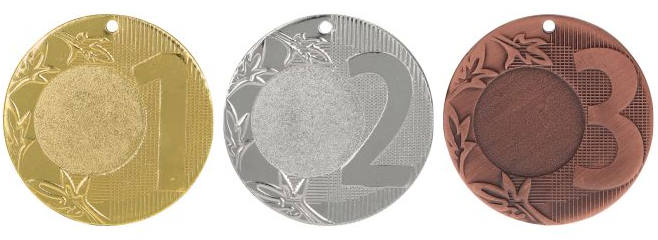 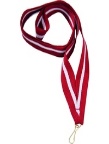 Metāla medaļa zelta un sudraba, bronzas krāsā ar štancētiem cipariem 1.,2,.3. aversā, d50mm, biezums 3mm ar vietu centriņam d25mm, metāla centriņš ar grieķu-romiešu cīņas motīvu un krāsainu PVC uzlīmi reversā, saskaņā ar pasūtītāja tekstu un logo, t.sk. maketēšana. Komplektā ar 11mm platu Latvijas karoga krāsa lentu.52 gab.2.Kauss2.1.Metāla kauss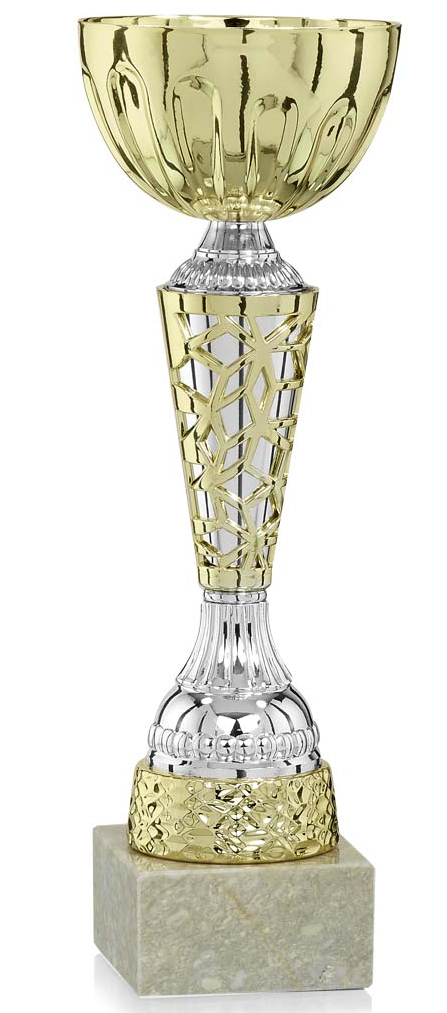 Metāla kauss zelta krāsā ar sudrab krāsas elementiem,  baltu marmora pamatni 63x30mm, augstums 26cm, personalizācija uz kausa pamatnes – krāsaina metāla sublimācijas plāksne, izmēri proporcionāli kausa pamatnes izmēriem.13 gab.3.Diploms A4 formāts ar maketēšanu un drukuPapīra 350m/g diploms – 21*30cm ar maketēšanu un druku saskaņā ar pasūtītāja pievienoto tekstu un logo.52 gab.Kam:Daugavpils Bērnu un jaunatnes sporta skolai, Kandavas iela 17a, Daugavpils, LV-5401Pretendents Reģ.Nr.Adrese:Kontaktpersona, tās tālrunis, fakss un e-pasts:Datums:Pretendenta Bankas rekvizīti:n.p.k.PozīcijaAprakstsMērvinībaCena bez PVN1.Medaļa ar grieķu-romiešu cīņas simboliku komplektā ar Latvijas karoga krāsas lentiMetāla medaļa zelta un sudraba, bronzas krāsā ar štancētiem cipariem 1.,2,.3. aversā, d50mm, biezums 3mm ar vietu centriņam d25mm, metāla centriņš ar grieķu-romiešu cīņas motīvu un krāsainu PVC uzlīmi reversā, saskaņā ar pasūtītāja tekstu un logo, t.sk. maketēšana. Komplektā ar 11mm platu Latvijas karoga krāsa lentu.52 gab.Metāla kaussMetāla kauss zelta krāsā ar sudrab krāsas elementiem,  baltu marmora pamatni 63x30mm, augstums 26cm, personalizācija uz kausa pamatnes – krāsaina metāla sublimācijas plāksne, izmēri proporcionāli kausa pamatnes izmēriem.13 gab.3.Diploms A4 formāts ar maketēšanu un drukuPapīra 350m/g diploms – 21*30cm ar maketēšanu un druku saskaņā ar pasūtītāja pievienoto tekstu un logo.52 gab.KopāVārds, uzvārds, amatsParaksts Datums